研究生图像采集使用指南登录微信搜索打开小程序“江苏图采”，或关注“江苏省招就中心”公众号，选择“服务指南”中“图像采集”项目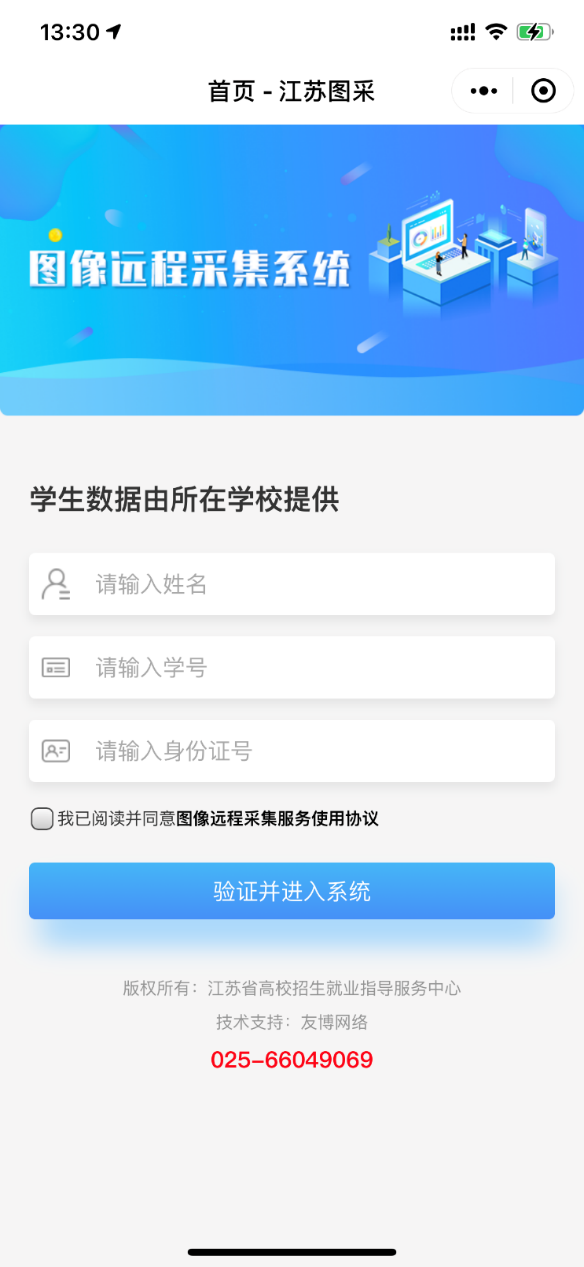 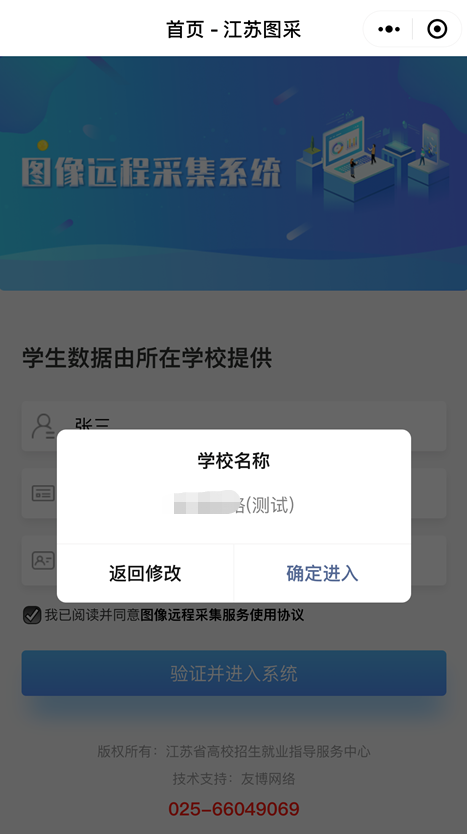 实名验证通过后，按步骤操作（如报错，可根据提示联系学校图采工作部门）1）录入手机号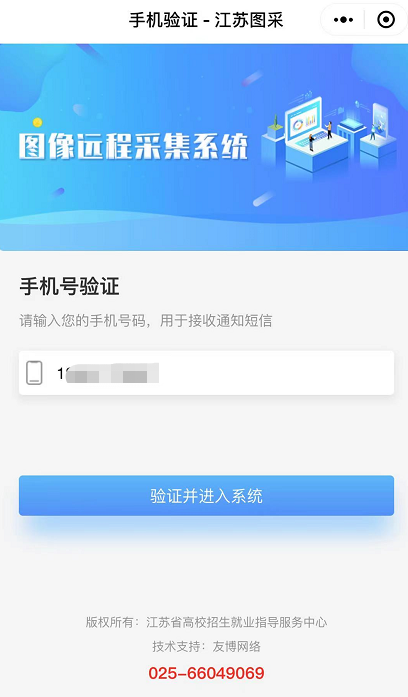 2）阅读本校图像采集通知及注意事项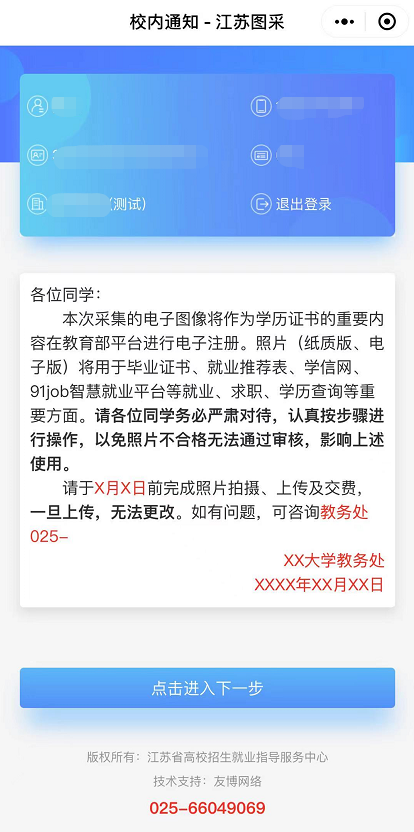 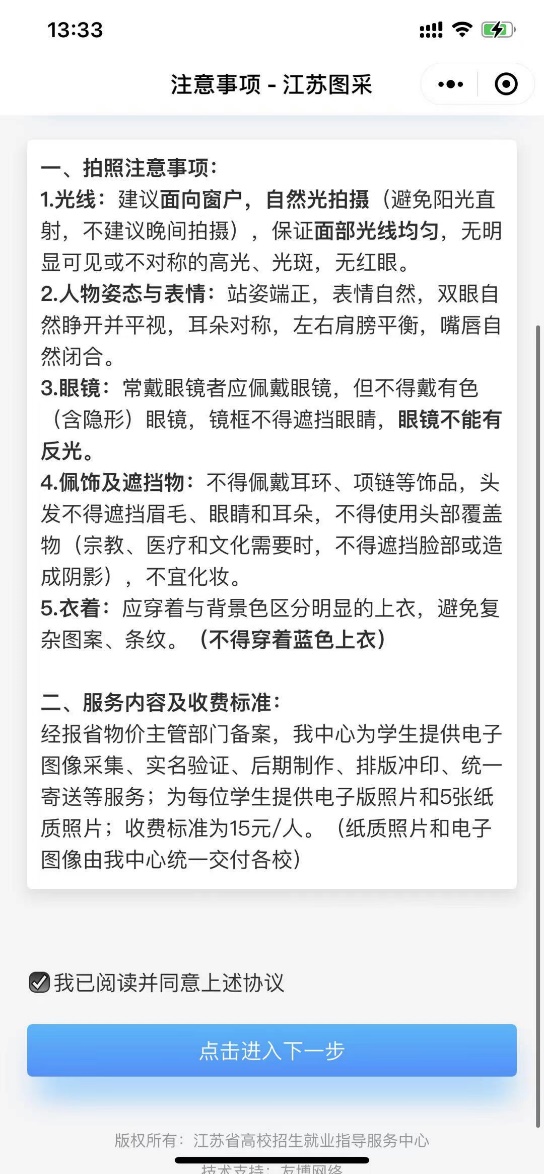 3）选择接收通知请选择接收照片是否合格等状态通知和支付结果通知，以便及时了解自己的拍摄进度。4）选择拍摄方式由于目前上传照片截图后基本上都是模糊的，所以我校不允许“从相册选择”的拍摄方式。请选择“现场拍摄”。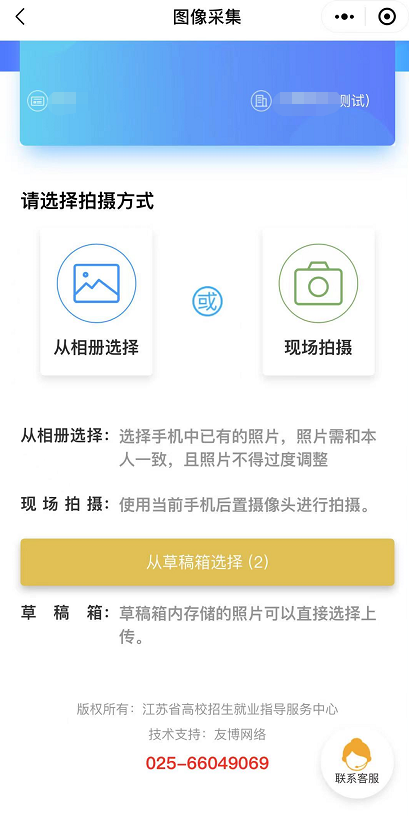 需要浏览拍摄要求，点击下一步可以进入拍摄，此处只允许使用后置摄像头拍摄。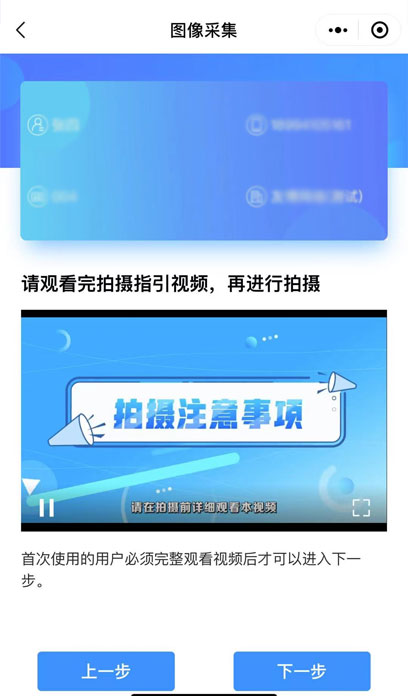 注：首次使用的用户需要在完整观看视频后才可以点击“下一步”。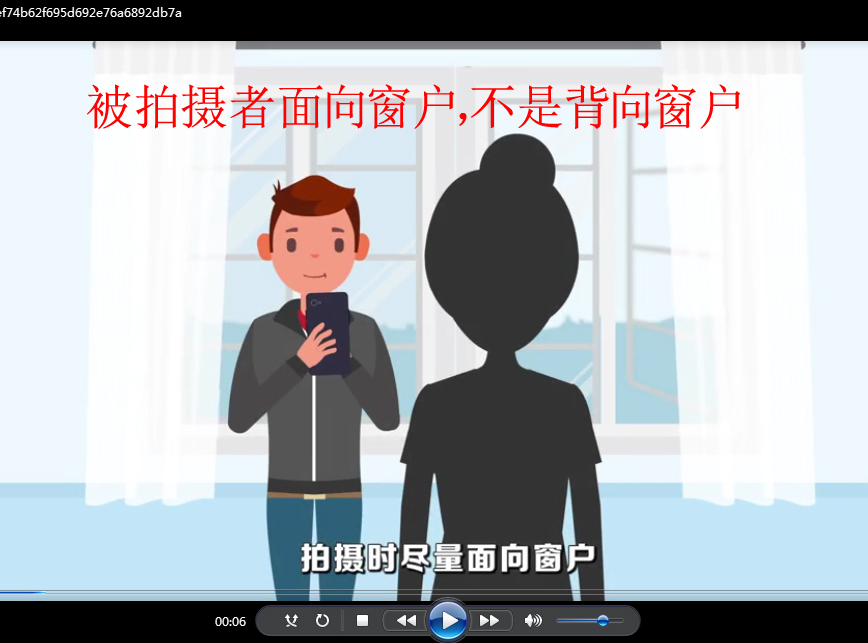 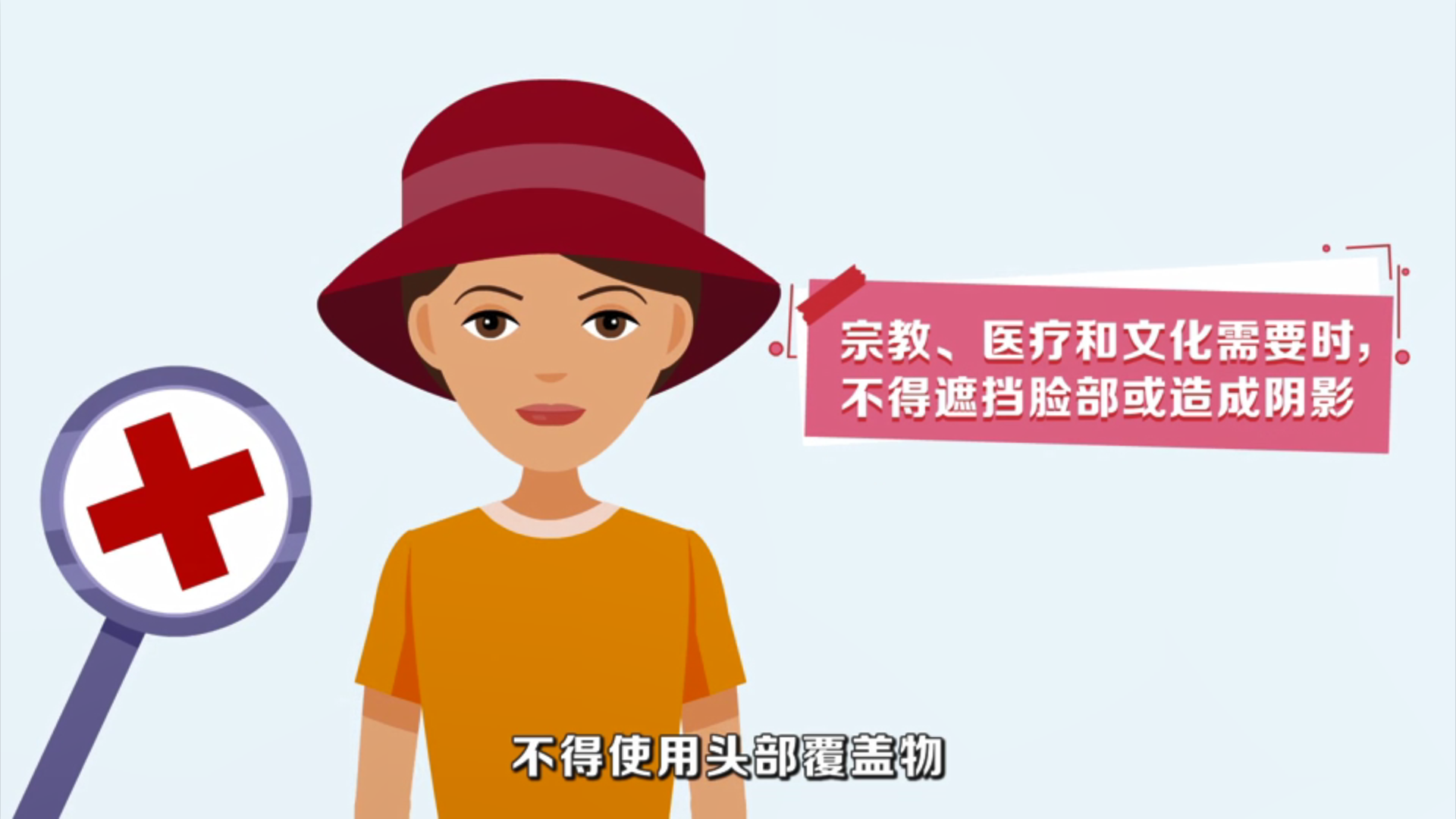 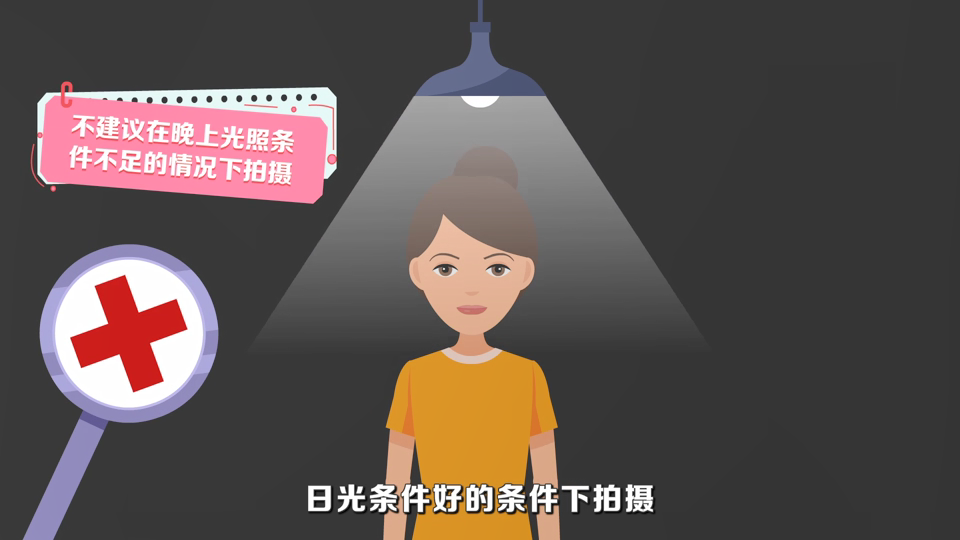 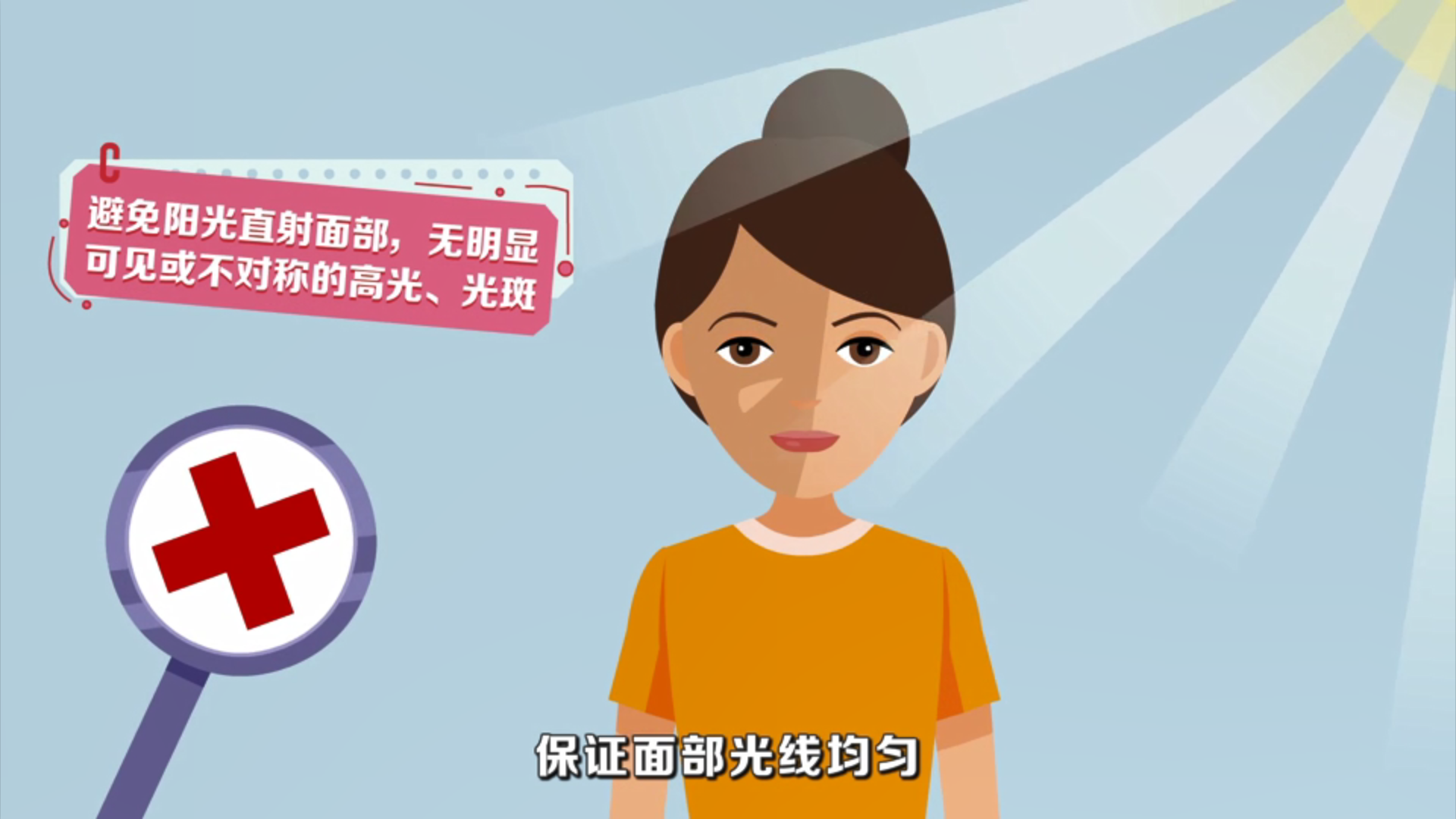 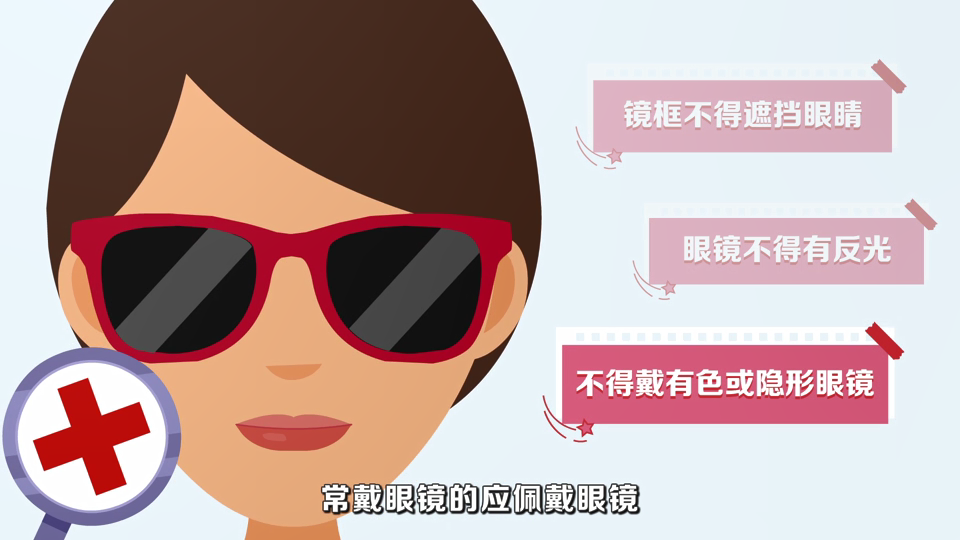 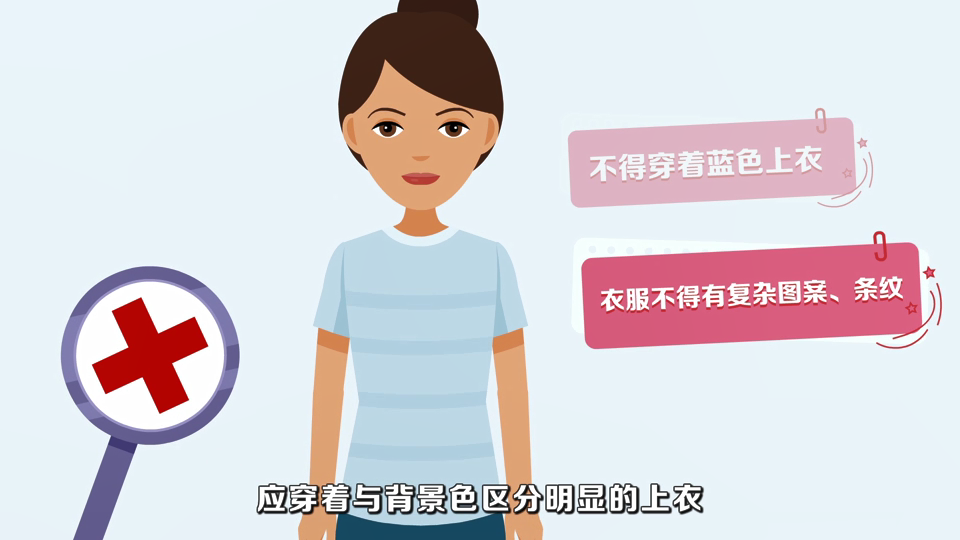 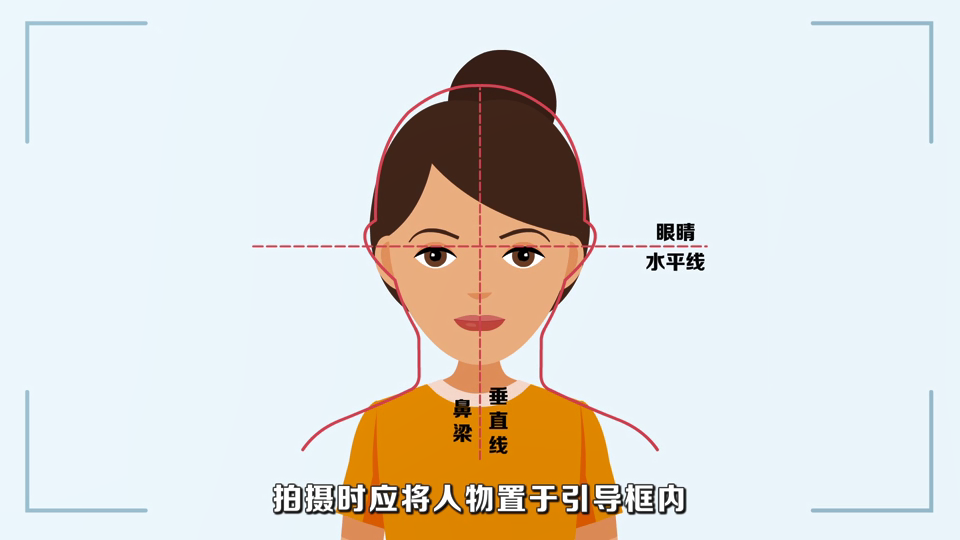 5）系统将已替换背景的照片呈现给学生，如不满意，可点击返回重拍，如满意可点击下一步，或加入草稿箱备用。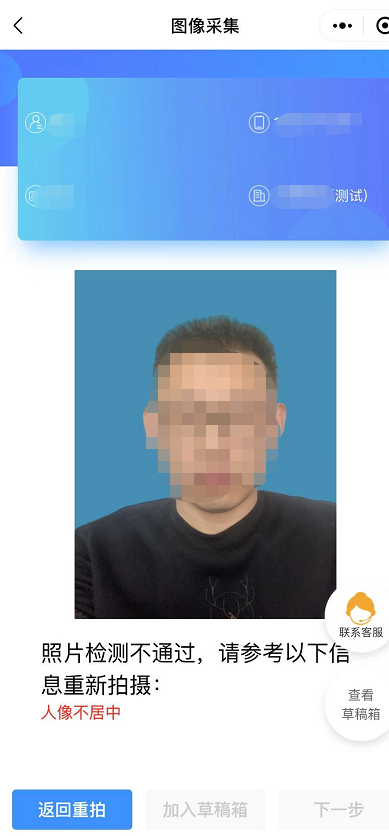 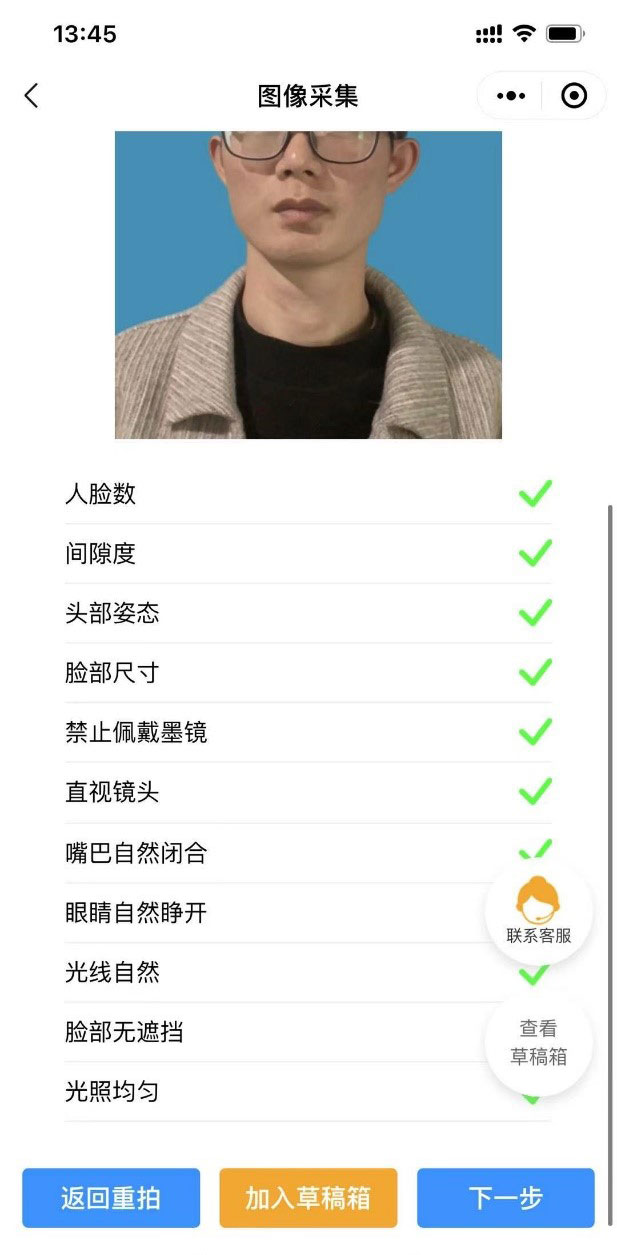 6）点击下一步，进入“确认上传”界面，此处也可以选择回到草稿箱，选择草稿箱的其他照片。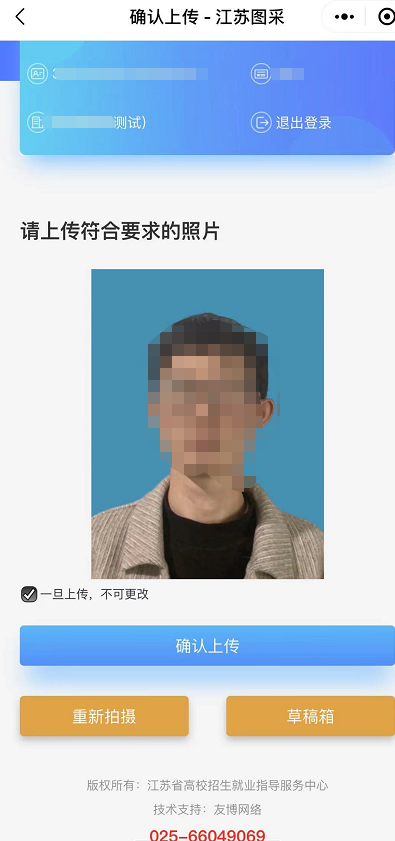 7）选择“确认上传”后，将根据学校在系统中设置的“是否学校统一缴费”，进入最后页或支付页。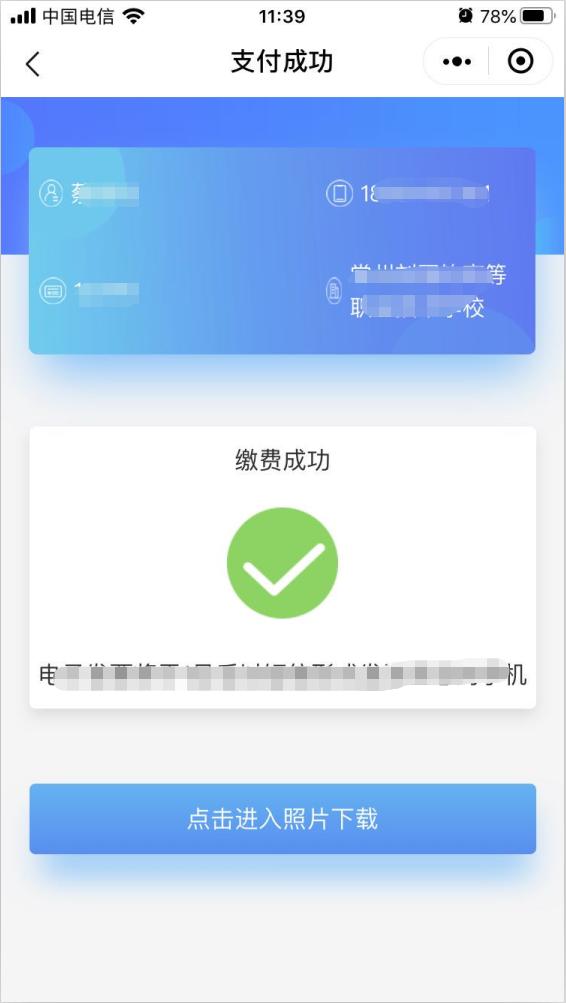 照片下载页，如系统已经制作完成，点击“成片下载”即可下载照片。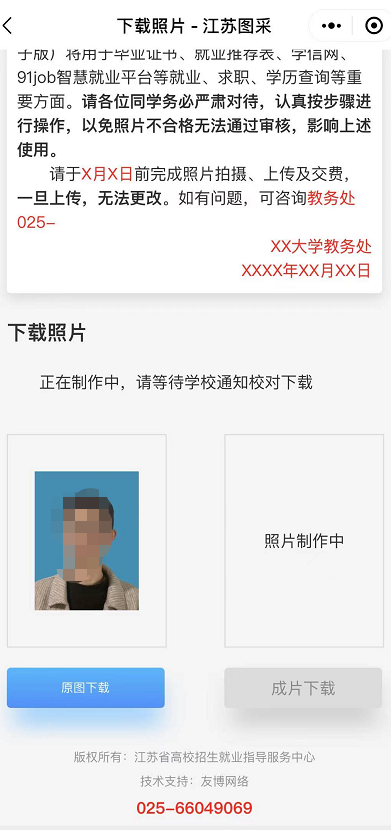 